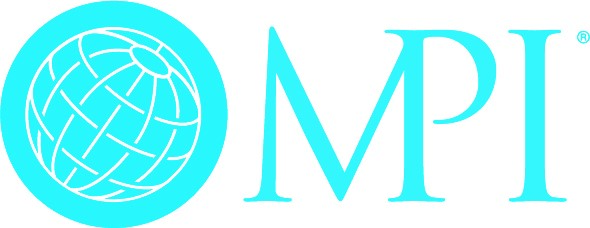 Corporate Membership ApplicationMPI Corporate Membership allows businesses to secure year-long Preferred level membership benefits for groups of employees at a discounted rate. All corporate memberships begin on the same date and last 12 months. Existing MPI Members may be included in a corporate membership purchase. Memberships are owned by the individual; if an employee leaves, MPI will continue their individual membership separate from the company’s corporate membership. The company can add a new member at time of transition or can change member information at time of renewal. Each employee has access to their local MPI chapter as well as industry research and news, on-demand education, a membership directory, and additional resources. 
Company___________________________________________________________________________________________________     Contact Name_________________________________________     Email_______________________________________________Street_____________________________________________________________________     Suite/Office ____________________City/Town _____________________    State/Province ___________________    Zip/Postal _____________ Country ____________ Phone (____) ____ - ________     Fax (____) ____ - ________     Website _______________________________________________  Check Enclosed (payable to Meeting Professionals International)    Send Invoice
 MasterCard	Visa	American Express     Discover	Name on Card_____________________________________________________________________________________________Card Number__________________________________________    Exp. Date_________________   CVV Number_____________Total Amount ___________________________	Signature__________________________________	Date______________Dues are non-refundable and are due annually on the anniversary date of acceptance. COMPANY/GROUP NAME: ________________________________________________Select one:      New      Renewal         Current Member ID# __________________________  (if unknown, will be filled out by MPI)Select one:      Planner      Supplier          Chapter preference _______________________________________________________                Planners: What type of meetings do you primarily plan?      Corporate      Assoc./Non-Profit      Government     Independent/Third Party  Mr.   Ms.   Mrs.   Mx.    Dr.                                   Current Designation:   CMP     CMM     Other___________________First Name _____________________________ Middle Name/Initial __________ Last Name________________________________Title ________________________________________________        LinkedIn Profile ______________________________________        Preferred Address _________________________________________________     Apt Number _____________     Work   Home  City ___________________________________    State/Country ___________________________    Zip_______________________Preferred Phone (______) ______ - __________    Work   Home  Cell   Receive text messages from MPI Global?    Yes   No  Preferred Email ___________________________________________________________________________      Work      Home    Opt in for MPI Global emails:  Yes  No  Opt in for MPI Foundation emails:  Yes  No  Opt in for Third Party emails:  Yes  NoDesired Community/Special Interest Group (check all that apply):    Administrative Planners    Asian Meeting Professionals    Association Planners    Black Meeting Professionals    Corporate Planners    Diversity & Inclusion    Experiential Marketers & Designers    Faculty    Financial & Insurance Planners    Government Planners    Hispanic/Latinx Meeting Professionals    Independent & Small Business Owner    International Planners    LGBTQA    MPI-MD Medical & Healthcare Planners    Meeting Executives    Military Veterans    MPI Women    People with Disabilities    Safety & Security    Student    Suppliers    University Planners     Other __________________________________________________________________________________________________Select one:      New      Renewal         Current Member ID# __________________________  (if unknown, will be filled out by MPI)Select one:      Planner      Supplier          Chapter preference _______________________________________________________                Planners: What type of meetings do you primarily plan?      Corporate      Assoc./Non-Profit      Government     Independent/Third Party  Mr.   Ms.   Mrs.   Mx.    Dr.                                   Current Designation:   CMP     CMM     Other___________________First Name _____________________________ Middle Name/Initial __________ Last Name________________________________Title ________________________________________________        LinkedIn Profile ______________________________________        Preferred Address _________________________________________________     Apt Number _____________     Work   Home  City ___________________________________    State/Country ___________________________    Zip_______________________Preferred Phone (______) ______ - __________    Work   Home  Cell   Receive text messages from MPI Global?    Yes   No  Preferred Email ___________________________________________________________________________      Work      Home    Opt in for MPI Global emails:  Yes  No  Opt in for MPI Foundation emails:  Yes  No  Opt in for Third Party emails:  Yes  NoDesired Community/Special Interest Group (check all that apply):    Administrative Planners    Asian Meeting Professionals    Association Planners    Black Meeting Professionals    Corporate Planners    Diversity & Inclusion    Experiential Marketers & Designers    Faculty    Financial & Insurance Planners    Government Planners    Hispanic/Latinx Meeting Professionals    Independent & Small Business Owner    International Planners    LGBTQA    MPI-MD Medical & Healthcare Planners    Meeting Executives    Military Veterans    MPI Women    People with Disabilities    Safety & Security    Student    Suppliers    University Planners     Other __________________________________________________________________________________________________*Please copy and fill out with names and information for all the employees enrolling in this corporate membership packageCompany InformationCorporate Package Pricing – USD/CADCorporate Package Pricing -EURCost Calculation*Pricing in other currencies dependent on USD exchange rate. Please fill out this form in USD and submit. A final amount in the desired currency will be supplied on your invoice.Choose Package Level based on total number of members.  Note Membership category (Planner or Supplier), Number of Individuals, and Cost based on package level selected.  Multiply Number of Individuals by Cost based on package level for Total Cost.  Example:PaymentAcknowledgment
All information provided in this application is complete and correct to the best of my knowledge and belief and if additional information is needed, I will supply it. I shall conduct my activities in accordance to the Bylaws, Policies and Procedures, and Principles of Professionalism of MPI as they are now or amended in the future. I waive and release all claims, demands and actions that I now or may in the future have against MPI, its officers, directors, members, agents, employees and chapters for any act or omission, in granting or denying membership in MPI or in censing, suspending, expelling, or terminating my membership in MPI. I agree to allow my contact information to be included in all MPI marketing preference lists. If I am using my credit card, I authorize MPI to process such request in accordance with the appropriate credit card rules and regulations governing it.Signature required____________________________________
Print Name__________________________________________
Date________/_________/____________Send membership application with payment to:
Meeting Professionals International
Member Services2711 LBJ Freeway, Suite #600
Dallas, TX 75234
Fax: + 1.972.702.3065 
Questions? Contact MPI Global at Phone: +1.972.702.3053 Email: feedback@mpi.orgMember InformationMember Information